  台南市玉井國中 111  學年第一學期泰雅族課程本土語言開課績效說明表                台南市玉井國中111學年度第一學期泰雅族課程進度表台南市玉井國中111學年度第一學期原住民語言泰雅族教學評量記錄表          班級：702  姓名:李亞軒  任課老師：高素珍     台南市玉井國中111學年度第一學期原住民語言泰雅族教學評量記錄表          班級：803  姓名:李宜霖  任課老師：高素珍                                     上課照片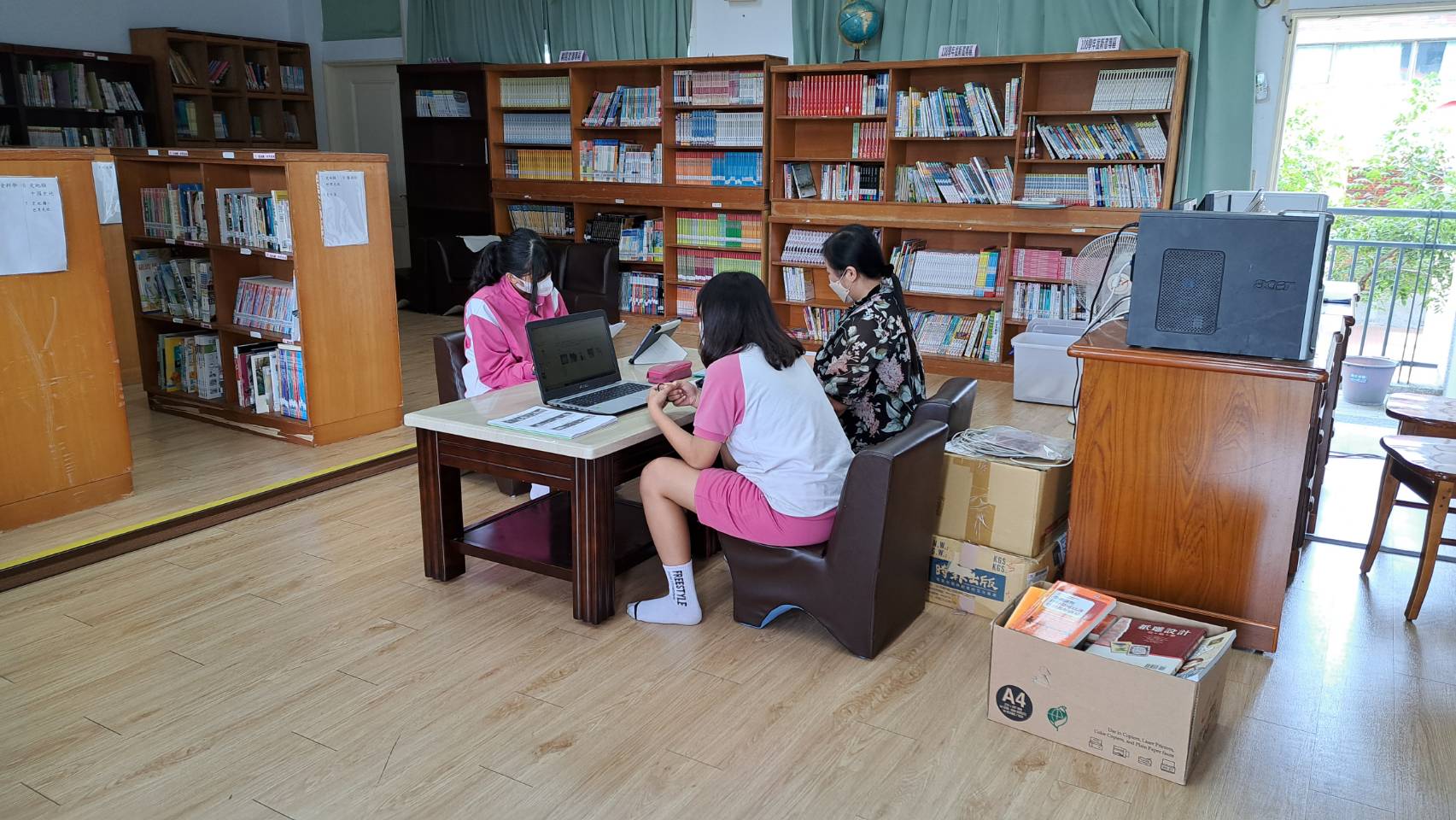  課  程  名  稱    原   住   民   語 (泰雅族語) 課程特色說明1.多元化教學 認識書寫符號、拼音文字練習詞彙、詞彙應用、句型、對話練習、看圖說話2.補充學習：認識傳說故事、文化習俗、傳統服飾、傳統歌謠欣賞了解傳統祖先生活的智慧、刻苦耐勞的精神了解過去到現代生活的演進  課程績效評估（內容、流程、滿意度等）1. 學會說問候語.簡易會話.對話.2. 學會唱歌謠字詞學習基本詞彙.並應用詞彙練習句型.3. 培養學生閱讀習慣.並鼓勵參加語文朗讀比賽.4. 增加學生對本土語言的認識，進而感受本土文化之美。5. 本土文化透過有規畫的復育計畫，並藉由教育的歷程，以達延續傳統文化之目的。  授 課 時 間111年9月7日起~111年11月23日止星期三午休、第5節 隔週2節共18節  上 課 人 數 2人其         他   課程內容：〈政大教材第九階+族語認證教材初級〉  授課老師：高素珍   課程內容：〈政大教材第九階+族語認證教材初級〉  授課老師：高素珍日  期  課     程     進     度9/7 (午休、第五節)詞彙 拼音練習 問候語9/21 (午休、第五節)家屬稱謂 看圖識字(身體五官)10/5 (午休、第五節)家屬稱謂 看圖識字(身體五官)10/12 (午休、第五節)看圖識字(動物) 唸唸看 看圖說話(三)(四)10/19 (午休、第五節) 簡短對話(二) 單詞朗讀 看圖識字(物品 人物)11/2 (午休、第五節)複習(一) 模擬試題(一)11/9 (午休、第五節)複習(二) 線上測驗(一)11/16 (午休、第五節)模擬試題(二) 線上測驗(二)11/23 (午休、第五節)模擬試題(三) 線上測驗(三)週期日期出缺席  課   程   進   度書寫能力聽力組合表達能力作業評量學習態度課堂秩序總評9/7○詞彙 拼音練習 問候語33345549/21○家屬稱謂 看圖識字(身體五官)333455410/5○家屬稱謂 看圖識字(身體五官)333455410/12○看圖識字(動物) 唸唸看 看圖說話(三)(四)333455410/19○簡短對話(二) 單詞朗讀 看圖識字(物品 人物)333455411/2○複習(一) 模擬試題(一)333455411/9○複習(二) 線上測驗(一)333455411/16○模擬試題(二) 線上測驗(二)33345541123○模擬試題(三) 線上測驗(三)3334554總分     92 分週期日期出缺席  課   程   進   度書寫能力聽力組合表達能力作業評量學習態度課堂秩序總評9/7○詞彙 拼音練習 問候語33345549/21○家屬稱謂 看圖識字(身體五官)333455410/5○家屬稱謂 看圖識字(身體五官)333455410/12○看圖識字(動物) 唸唸看 看圖說話(三)(四)333455410/19○簡短對話(二) 單詞朗讀 看圖識字(物品 人物)333455411/2○複習(一) 模擬試題(一)333455411/9○複習(二) 線上測驗(一)333455411/16○模擬試題(二) 線上測驗(二)33345541123○模擬試題(三) 線上測驗(三)3334554總分     92 分